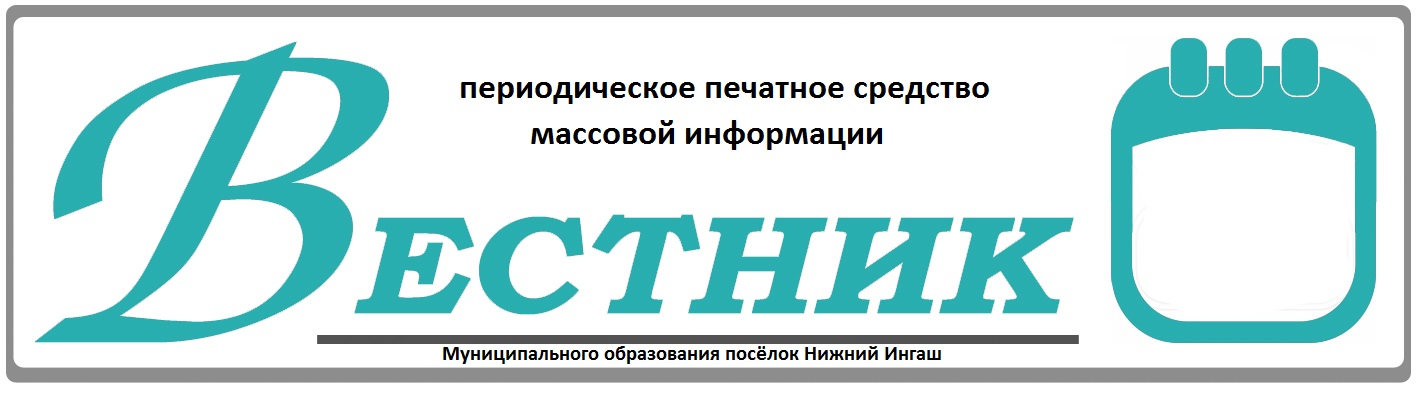 Официально________________________________                                                                     СОДЕРЖАНИЕ:АДМИНИСТРАЦИЯ ПОСЕЛКАНИЖНИЙ ИНГАШНИЖНЕИНГАШСКОГО РАЙОНАКРАСНОЯРСКОГО КРАЯПОСТАНОВЛЕНИЕ  28.09.2020г.                                             пгт. Нижний Ингаш                            № 142О назначении публичных слушаний по проекту постановления «Об утверждении проекта межевания границ территорий расположенных по  адресу: Красноярский край, Нижнеингашский район, пгт. Нижний Ингаш,    ул. Астафьева, 4»       На основании ст. 28 Федерального закона от 06.10.2003 № 131-ФЗ «Об общих принципах организации местного самоуправления в Российской Федерации», решения Нижнеингашского поселкового Совета депутатов от 25.04.2018 №29-140 «Об утверждении Положения об организации и проведении публичных слушаний в посёлке Нижний Ингаш», руководствуясь  Уставом посёлка Нижний Ингаш:Назначить 28 сентября 2020 года публичные слушания по проекту постановления: Об утверждении проекта межевания границ территорий расположенных по  адресу: Красноярский край, Нижнеингашский район,  пгт. Нижний Ингаш, ул. Астафьева, 4. Создать комиссию по проведению публичных слушаний  по проекту постановления: Об утверждении проекта межевания границ территорий расположенных по  адресу: Красноярский край, Нижнеингашский район, пгт. Нижний Ингаш, ул. Астафьева, 4. Определить администрацию посёлка Нижний Ингаш уполномоченным органом по проведению публичных слушаний по проекту постановления: Об утверждении проекта межевания границ территорий расположенных по  адресу: Красноярский край, Нижнеингашский район, пгт. Нижний Ингаш, ул. Астафьева, 4. Администрации посёлка Нижний Ингаш:(Окончание на стр. 2)30 сентября 2020 года                                                                                                                                           ВЕСТНИК №38                                                                         -  обеспечить подготовку проведения публичных слушаний по проекту постановления: Об утверждении проекта межевания границ территорий расположенных по  адресу: Красноярский край, Нижнеингашский район, пгт. Нижний Ингаш, ул. Астафьева, 4;- опубликовать в периодическом печатном средстве массовой информации «Вестник муниципального образования посёлок Нижний Ингаш»; -    настоящее Постановление, информационное сообщение о дате, времени, месте проведения публичных слушаний по проекту постановления: Об утверждении проекта межевания границ территорий расположенных по  адресу: Красноярский край, Нижнеингашский район, пгт. Нижний Ингаш, ул. Астафьева, 4; -    протокол о проведении публичных слушаний в течение десяти дней со дня проведения публичных слушаний разместить  на официальном сайте администрации посёлка Нижний Ингаш:         5.  Опубликовать  постановление в периодическом печатном средстве массовой информации «Вестник муниципального образования поселок Нижний Ингаш». 6. Постановление  вступает в силу со дня его официального опубликования.7.  Контроль за исполнением настоящего Постановления оставляю за собой.Главы посёлка Нижний Ингаш                                                                                       Б.И. Гузей   Приложение            к постановлению от 28.09.2020г №142 СОСТАВкомиссии по проведению публичных слушанийпо проекту постановления: Об утверждении проекта межевания границ территорий расположенных по  адресу: Красноярский край, Нижнеингашский район, пгт. Нижний Ингаш, ул. Астафьева, 430 сентября 2020 года                                                                                                                                           ВЕСТНИК №38                                                              АДМИНИСТРАЦИЯ ПОСЕЛКАНИЖНИЙ ИНГАШНИЖНЕИНГАШСКОГО РАЙОНАКРАСНОЯРСКОГО КРАЯ    ПОСТАНОВЛЕНИЕ30.09.2020г.                                                     пгт. Нижний Ингаш                                     №144О внесении изменений в постановление администрации поселка Нижний Ингаш Нижнеингашского района Красноярского края от 19.09.2013г. №198 «Об утверждении  Положения об оплате труда работников  администрации поселка Нижний Ингаш не замещающих должности муниципальной службы и не являющихся муниципальными служащими»            В соответствии  с п.2 статьи 4 Закона Красноярского края от 29.10.2009г. №9-3864 «О системах оплаты труда работников краевых  государственных учреждений» и руководствуясь ст. 135,144 Трудового кодекса Российской федерации,  ПОСТАНОВЛЯЮ:     1.  Внести в постановление администрации поселка Нижний Ингаш Нижнеингашского района Красноярского края от 19.09.2013г. №198 «Об утверждении Положения  об оплате труда работников  администрации поселка Нижний Ингаш не замещающих должности муниципальной службы и не являющихся муниципальными служащими» (в ред. от 26.11.2013г. №231, от 28.02.2014г. №35-А, от 21.04.2014г. №79-А, от 30.09.2014г. №206, от 04.02.2015г. №11-А, от 08.05.2015г. №97, от 22.11.2016г. №355, от 26.12.2016г. №393, от 24.07.2017г. №152, от 28.12.2017г. №278, от 06.04.2018г. №44, от 07.08.2019г.  №218-А, от 10.09.2019г. №164, от 20.01.2020г. №4, от 06.05.2020г. №46), следующие изменения:1.1      В приложении №1 таблицу 1 читать в новой редакции:Таблица №11.2. В приложении №1 таблицу 3 читать в новой редакции:Таблица №31.3. В приложении №1 таблицу 4 читать в новой редакции:Таблица №41.4. В приложении №1, дополнить раздел 4 пунктом 4.13. следующего содержания:  «С 1 октября  2020 года  увеличиваются размеры окладов (должностных окладов) на 3 процента за счет перераспределения  средств с фонда стимулирующих выплат данных работников, по работникам, составляющим контингент получателей региональной выплаты, -  за счет перераспределения средств, предусмотренных на цели обеспечения  региональной выплаты»;2. Постановление  вступает в силу со дня, следующего за днем его официального опубликования в периодическом  печатном  средстве массовой информации «Вестник муниципального образования поселок Нижний Ингаш»,  за исключением пунктов 1.1, 1.2  настоящего постановления, вступающих в силу с 1 октября 2020 года.Глава поселка Нижний Ингаш                                                              Б.И. Гузей(Окончание на стр. 14)30 сентября 2020 года                                                                                                                                           ВЕСТНИК №38                                                              Экземпляр №  __1____   Выборы депутатов Нижнеингашского поселкового Совета депутатов Нижнеингашского района Красноярского края шестого созыва13 сентября 2020 годаМ.П.         Протокол подписан 14 сентября 2020 года в 1 часов 0 минут(Окончание на стр. 17)30 сентября 2020 года                                                                                                                                           ВЕСТНИК №38                                                              (Окончание на стр. 22)30 сентября 2020 года                                                                                                                                           ВЕСТНИК №38                  Учредители:Нижнеингашский поселковый Совет депутатовАдминистрация поселка Нижний ИнгашНижнеингашского районаКрасноярского края663850 Красноярский край,Нижнеингашский район, пгт. Нижний Ингаш, ул. Ленина, 160   	                                                    Ответственный                                                                      за выпуск:                 Выходит                                     Фрицлер И.В.             1 раз в месяц           Распространение                             Телефон:               Бесплатно                               8 (39171) 22-4-18                  Тираж                                   8 (39171) 22-1-19           30 экземпляров                                 Факс:                                                               8 (39171) 21-3-10    1Постановление №142 от 28.09.2020 года «О назначении публичных слушаний по проекту постановления «Об утверждении проекта межевания границ территорий расположенных по  адресу: Красноярский край, Нижнеингашский район, пгт. Нижний Ингаш,    ул. Астафьева, 4» 1-2 стр.2Постановление №144 от 30.09.2020 года «О внесении изменений в постановление администрации поселка Нижний Ингаш Нижнеингашского района Красноярского края от 19.09.2013г. №198 «Об утверждении  Положения об оплате труда работников  администрации поселка Нижний Ингаш не замещающих должности муниципальной службы и не являющихся муниципальными служащими» 3-13 стр.3Протокол избирательной комиссии по выборам депутатов Нижнеингашского поселкового Совета депутатов Нижнеингашского района Красноярского края  по многомандатному избирательному округу № 1, Сводная таблица14-18 стр.5Протокол избирательной комиссии по выборам депутатов Нижнеингашского поселкового Совета депутатов Нижнеингашского района Красноярского края  по многомандатному избирательному округу № 2, Сводная таблица20-24 стр.Глазков В.А.                       -     Зам. Главы  посёлка, председатель комиссии Фрицлер И.В.Какаулина Т.В.Гузей А.С.                                                                     Гришанович К.С.----Зам. Главы  поселка Нижний ИнгашСпециалист 1 категории по имущественным вопросамГлавный специалист по экономическим вопросамГлавный специалист по кадрам, закупкам   (Окончание на стр. 3)Должность, профессияРазмер оклада(должностного оклада), ставки заработной платы работника администрации, руб.ПКГ «Общеотраслевые должности служащих  первого уровня»ПКГ «Общеотраслевые должности служащих  первого уровня»1 квалификационный уровень1 квалификационный уровеньСекретарь3 511,00ПКГ «Общеотраслевые должности служащих  второго уровня»ПКГ «Общеотраслевые должности служащих  второго уровня»2 квалификационный уровень2 квалификационный уровеньПрограммист4 282,00ПКГ «Общеотраслевые должности служащих  третьего уровня»ПКГ «Общеотраслевые должности служащих  третьего уровня»1 квалификационный уровень1 квалификационный уровеньБухгалтер4 282,00ПКГ «Общеотраслевые профессии рабочих первого уровня»ПКГ «Общеотраслевые профессии рабочих первого уровня»1 квалификационный уровень1 квалификационный уровеньУборщица служебных помещений3 016,00Кочегар3 016,00Смотритель кладбища3 016,00Рабочий3 016,00ПКГ «Общеотраслевые профессии рабочих второго уровня»ПКГ «Общеотраслевые профессии рабочих второго уровня»1 квалификационный уровень1 квалификационный уровеньВодитель3 511,00Водитель автомобиля3 511,00Рабочий3 511,00Грейдерист3 511,00Тракторист3 511,00Тракторист-машинист3 511,00№ п/п Показатели Показатели ПоказателиИнтерпретация критерия оценки показателяПредельное количество балов для установления работнику выплат стимулирующего характера122234Профессиональная квалификационная группа«Общеотраслевые должности служащих первого уровня»Профессиональная квалификационная группа«Общеотраслевые должности служащих первого уровня»Профессиональная квалификационная группа«Общеотраслевые должности служащих первого уровня»Профессиональная квалификационная группа«Общеотраслевые должности служащих первого уровня»Профессиональная квалификационная группа«Общеотраслевые должности служащих первого уровня»Профессиональная квалификационная группа«Общеотраслевые должности служащих первого уровня»1 квалификационный уровень1 квалификационный уровень1 квалификационный уровень1 квалификационный уровень1 квалификационный уровень1 квалификационный уровеньСекретарьСекретарьСекретарьСекретарьСекретарьСекретарь1.1. Осуществление подготовки необходимых документов1. Осуществление подготовки необходимых документов1. Осуществление подготовки необходимых документов20201.2. Обеспечение приема, учета, регистрация, контроль и исполнение документов, хранение документационной информации2. Обеспечение приема, учета, регистрация, контроль и исполнение документов, хранение документационной информации2. Обеспечение приема, учета, регистрация, контроль и исполнение документов, хранение документационной информации40,2840,281.3. Осуществление контроля за исполнением документов и поручений главы поселка, принимать оперативные меры, направленные на своевременное и качественное их исполнение3. Осуществление контроля за исполнением документов и поручений главы поселка, принимать оперативные меры, направленные на своевременное и качественное их исполнение3. Осуществление контроля за исполнением документов и поручений главы поселка, принимать оперативные меры, направленные на своевременное и качественное их исполнение60601.4. Вести прием посетителей4. Вести прием посетителей4. Вести прием посетителей30301.5. Выполнение отдельных поручений руководства по профилю своей работы5. Выполнение отдельных поручений руководства по профилю своей работы5. Выполнение отдельных поручений руководства по профилю своей работы3030Итог:Итог:Итог:Итог:Итог:180,28Профессиональная квалификационная группа«Общеотраслевые должности служащих первого уровня»Профессиональная квалификационная группа«Общеотраслевые должности служащих первого уровня»Профессиональная квалификационная группа«Общеотраслевые должности служащих первого уровня»Профессиональная квалификационная группа«Общеотраслевые должности служащих первого уровня»Профессиональная квалификационная группа«Общеотраслевые должности служащих первого уровня»Профессиональная квалификационная группа«Общеотраслевые должности служащих первого уровня»2 квалификационный уровень2 квалификационный уровень2 квалификационный уровень2 квалификационный уровень2 квалификационный уровень2 квалификационный уровеньПрограммистПрограммистПрограммистПрограммистПрограммистПрограммист2.1. Осуществляет подготовку компьютеров и отдельных устройств к работе, их технический осмотр, проводит проверку наличия неисправностей, устраняет неисправности и предотвращает появление неисправностей в будущем1. Осуществляет подготовку компьютеров и отдельных устройств к работе, их технический осмотр, проводит проверку наличия неисправностей, устраняет неисправности и предотвращает появление неисправностей в будущем1. Осуществляет подготовку компьютеров и отдельных устройств к работе, их технический осмотр, проводит проверку наличия неисправностей, устраняет неисправности и предотвращает появление неисправностей в будущем41,1841,182.2.Испоняет распоряжения и приказы главы поселка2.Испоняет распоряжения и приказы главы поселка2.Испоняет распоряжения и приказы главы поселка35,0035,002.3. Информирует руководство об имеющихся   недостатках в работе организации3. Информирует руководство об имеющихся   недостатках в работе организации3. Информирует руководство об имеющихся   недостатках в работе организации48            48Итог:Итог:Итог:Итог:Итог:        124,18Профессиональная квалификационная группа«Общеотраслевые должности служащих третьего уровня»Профессиональная квалификационная группа«Общеотраслевые должности служащих третьего уровня»Профессиональная квалификационная группа«Общеотраслевые должности служащих третьего уровня»Профессиональная квалификационная группа«Общеотраслевые должности служащих третьего уровня»Профессиональная квалификационная группа«Общеотраслевые должности служащих третьего уровня»Профессиональная квалификационная группа«Общеотраслевые должности служащих третьего уровня»1 квалификационный уровень1 квалификационный уровень1 квалификационный уровень1 квалификационный уровень1 квалификационный уровень1 квалификационный уровеньБухгалтерБухгалтерБухгалтерБухгалтерБухгалтерБухгалтер3.1. Осуществление учета заработной платы и компенсационных выплат в соответствии с положениями и инструкциями1. Осуществление учета заработной платы и компенсационных выплат в соответствии с положениями и инструкциями1. Осуществление учета заработной платы и компенсационных выплат в соответствии с положениями и инструкциями40403.2. Обеспечение  своевременного начисления заработной платы и компенсационных выплат в установленные сроки2. Обеспечение  своевременного начисления заработной платы и компенсационных выплат в установленные сроки2. Обеспечение  своевременного начисления заработной платы и компенсационных выплат в установленные сроки10103.3. Составление сводов по заработной плате3. Составление сводов по заработной плате3. Составление сводов по заработной плате10103.4. Начисление всех выплат  работникам администрации4. Начисление всех выплат  работникам администрации4. Начисление всех выплат  работникам администрации15153.5. Составление  и предоставление в установленные сроки отчеты по социальному страхованию, единому социальному налогу, сведений по перечислению в пенсионный фонд,  сведений о доходах физических  лиц в ГНИ5. Составление  и предоставление в установленные сроки отчеты по социальному страхованию, единому социальному налогу, сведений по перечислению в пенсионный фонд,  сведений о доходах физических  лиц в ГНИ5. Составление  и предоставление в установленные сроки отчеты по социальному страхованию, единому социальному налогу, сведений по перечислению в пенсионный фонд,  сведений о доходах физических  лиц в ГНИ35353.6.  Осуществление  ведения учета депонированной заработной платы6.  Осуществление  ведения учета депонированной заработной платы6.  Осуществление  ведения учета депонированной заработной платы10103.7.  Осуществление аналитического учета по всем балансовым субсчетам, касающихся расчетов по заработной плате и компенсационным выплатам и ежемесячно сверять их сданными  книги (Журнал-Главная)7.  Осуществление аналитического учета по всем балансовым субсчетам, касающихся расчетов по заработной плате и компенсационным выплатам и ежемесячно сверять их сданными  книги (Журнал-Главная)7.  Осуществление аналитического учета по всем балансовым субсчетам, касающихся расчетов по заработной плате и компенсационным выплатам и ежемесячно сверять их сданными  книги (Журнал-Главная)49,5349,533.8. Участие в проведение ревизий денежных средств в кассе8. Участие в проведение ревизий денежных средств в кассе8. Участие в проведение ревизий денежных средств в кассе2020Итог:Итог:Итог:Итог:Итог:189,53Профессиональная квалификационная группа«Общеотраслевые должности служащих третьего уровня»Профессиональная квалификационная группа«Общеотраслевые должности служащих третьего уровня»Профессиональная квалификационная группа«Общеотраслевые должности служащих третьего уровня»Профессиональная квалификационная группа«Общеотраслевые должности служащих третьего уровня»Профессиональная квалификационная группа«Общеотраслевые должности служащих третьего уровня»Профессиональная квалификационная группа«Общеотраслевые должности служащих третьего уровня»1 квалификационный уровень1 квалификационный уровень1 квалификационный уровень1 квалификационный уровень1 квалификационный уровень1 квалификационный уровеньБухгалтер-кассирБухгалтер-кассирБухгалтер-кассирБухгалтер-кассирБухгалтер-кассирБухгалтер-кассир4.1.Осуществление операций  по  приему,  учету,  выдаче  и  хранению денежных средств  и  ценных  бумаг  с  обязательным  соблюдением  правил, обеспечивающих их сохранность1.Осуществление операций  по  приему,  учету,  выдаче  и  хранению денежных средств  и  ценных  бумаг  с  обязательным  соблюдением  правил, обеспечивающих их сохранность1.Осуществление операций  по  приему,  учету,  выдаче  и  хранению денежных средств  и  ценных  бумаг  с  обязательным  соблюдением  правил, обеспечивающих их сохранность50504.2. Получать по оформленным в соответствии с установленным порядком документам денежные средства или оформлять их для  получения  безналичным путем в  учреждениях  банка  для  выплаты  рабочим  и служащим заработной платы, премий, оплаты командировочных и других расходов2. Получать по оформленным в соответствии с установленным порядком документам денежные средства или оформлять их для  получения  безналичным путем в  учреждениях  банка  для  выплаты  рабочим  и служащим заработной платы, премий, оплаты командировочных и других расходов2. Получать по оформленным в соответствии с установленным порядком документам денежные средства или оформлять их для  получения  безналичным путем в  учреждениях  банка  для  выплаты  рабочим  и служащим заработной платы, премий, оплаты командировочных и других расходов50504.3.Вести  на  основе  приходных  и  расходных  документов кассовуюкнигу, сверять фактическое наличие денежных сумм и ценных бумаг с книжным остатком3.Вести  на  основе  приходных  и  расходных  документов кассовуюкнигу, сверять фактическое наличие денежных сумм и ценных бумаг с книжным остатком3.Вести  на  основе  приходных  и  расходных  документов кассовуюкнигу, сверять фактическое наличие денежных сумм и ценных бумаг с книжным остатком66,9866,984.4.Введение кассовой отчетности4.Введение кассовой отчетности4.Введение кассовой отчетности20204.5. Осуществлять   наличные   расчеты  в  установленном  порядке  с организациями и физическими лицами при оплате работ и услуг организации5. Осуществлять   наличные   расчеты  в  установленном  порядке  с организациями и физическими лицами при оплате работ и услуг организации5. Осуществлять   наличные   расчеты  в  установленном  порядке  с организациями и физическими лицами при оплате работ и услуг организации6060Итог:Итог:Итог:Итог:Итог:246,98Профессиональная квалификационная группа«Общеотраслевые профессии рабочих первого  уровня»Профессиональная квалификационная группа«Общеотраслевые профессии рабочих первого  уровня»Профессиональная квалификационная группа«Общеотраслевые профессии рабочих первого  уровня»Профессиональная квалификационная группа«Общеотраслевые профессии рабочих первого  уровня»Профессиональная квалификационная группа«Общеотраслевые профессии рабочих первого  уровня»Профессиональная квалификационная группа«Общеотраслевые профессии рабочих первого  уровня»1 квалификационный уровень1 квалификационный уровень1 квалификационный уровень1 квалификационный уровень1 квалификационный уровень1 квалификационный уровеньУборщица служебных помещенийУборщица служебных помещенийУборщица служебных помещенийУборщица служебных помещенийУборщица служебных помещенийУборщица служебных помещений   5.1.Качественное проведение ежедневных уборок помещений 2-го и 3-го этажа администрации (нежилое помещение №3 S=15,8 м.кв. и нежилое помещение №6 S=30,8 м.кв.)1.Качественное проведение ежедневных уборок помещений 2-го и 3-го этажа администрации (нежилое помещение №3 S=15,8 м.кв. и нежилое помещение №6 S=30,8 м.кв.)1.Качественное проведение ежедневных уборок помещений 2-го и 3-го этажа администрации (нежилое помещение №3 S=15,8 м.кв. и нежилое помещение №6 S=30,8 м.кв.)87,7387,73   5.2. Проведение генеральных уборок, мытье окон, протирание пыли со столов, подоконников, полив цветов2. Проведение генеральных уборок, мытье окон, протирание пыли со столов, подоконников, полив цветов2. Проведение генеральных уборок, мытье окон, протирание пыли со столов, подоконников, полив цветов2626Итог:Итог:Итог:Итог:Итог:113,78Профессиональная квалификационная группа«Общеотраслевые профессии  рабочих второго  уровня»Профессиональная квалификационная группа«Общеотраслевые профессии  рабочих второго  уровня»Профессиональная квалификационная группа«Общеотраслевые профессии  рабочих второго  уровня»Профессиональная квалификационная группа«Общеотраслевые профессии  рабочих второго  уровня»Профессиональная квалификационная группа«Общеотраслевые профессии  рабочих второго  уровня»Профессиональная квалификационная группа«Общеотраслевые профессии  рабочих второго  уровня»1 квалификационный уровень1 квалификационный уровень1 квалификационный уровень1 квалификационный уровень1 квалификационный уровень1 квалификационный уровеньРабочийРабочийРабочийРабочийРабочийРабочий6.1. Выполнение  вспомогательных и подсобных работ на вверенных участках.1. Выполнение  вспомогательных и подсобных работ на вверенных участках.1. Выполнение  вспомогательных и подсобных работ на вверенных участках.20206.2.Содержать в чистоте территории, подъездные пути, дорожки и места складирования и хранения грузов. 2.Содержать в чистоте территории, подъездные пути, дорожки и места складирования и хранения грузов. 2.Содержать в чистоте территории, подъездные пути, дорожки и места складирования и хранения грузов. 15156.3. Производить уборку и поддерживает   надлежащее санитарное состояние закрепленных за ним объектов и территории участка. 3. Производить уборку и поддерживает   надлежащее санитарное состояние закрепленных за ним объектов и территории участка. 3. Производить уборку и поддерживает   надлежащее санитарное состояние закрепленных за ним объектов и территории участка. 21,6421,64Итог:Итог:Итог:Итог:Итог:56,64Профессиональная квалификационная группа«Общеотраслевые профессии рабочих первого  уровня»Профессиональная квалификационная группа«Общеотраслевые профессии рабочих первого  уровня»Профессиональная квалификационная группа«Общеотраслевые профессии рабочих первого  уровня»Профессиональная квалификационная группа«Общеотраслевые профессии рабочих первого  уровня»Профессиональная квалификационная группа«Общеотраслевые профессии рабочих первого  уровня»Профессиональная квалификационная группа«Общеотраслевые профессии рабочих первого  уровня»1 квалификационный уровень1 квалификационный уровень1 квалификационный уровень1 квалификационный уровень1 квалификационный уровень1 квалификационный уровеньСмотритель кладбищаСмотритель кладбищаСмотритель кладбищаСмотритель кладбищаСмотритель кладбищаСмотритель кладбища7.1.Ведет в установленном порядке учет захоронений1.Ведет в установленном порядке учет захоронений1.Ведет в установленном порядке учет захоронений557.2.Контролирует соблюдение правил охраны труда; осуществление ухода за кладбищенским зданием. колумбариями, зелеными насаждениями находящимися на территории  кладбища;   прочие работы 2.Контролирует соблюдение правил охраны труда; осуществление ухода за кладбищенским зданием. колумбариями, зелеными насаждениями находящимися на территории  кладбища;   прочие работы 2.Контролирует соблюдение правил охраны труда; осуществление ухода за кладбищенским зданием. колумбариями, зелеными насаждениями находящимися на территории  кладбища;   прочие работы 7,817,81Итог:Итог:Итог:Итог:Итог:12,81Профессиональная квалификационная группа«Общеотраслевые профессии рабочих первого  уровня»Профессиональная квалификационная группа«Общеотраслевые профессии рабочих первого  уровня»Профессиональная квалификационная группа«Общеотраслевые профессии рабочих первого  уровня»Профессиональная квалификационная группа«Общеотраслевые профессии рабочих первого  уровня»Профессиональная квалификационная группа«Общеотраслевые профессии рабочих первого  уровня»Профессиональная квалификационная группа«Общеотраслевые профессии рабочих первого  уровня»1 квалификационный уровень1 квалификационный уровень1 квалификационный уровень1 квалификационный уровень1 квалификационный уровень1 квалификационный уровеньРабочийРабочийРабочийРабочийРабочийРабочий8.1. Выполнение  вспомогательных и подсобных работ на вверенных участках1. Выполнение  вспомогательных и подсобных работ на вверенных участках1. Выполнение  вспомогательных и подсобных работ на вверенных участках20208.2. Производить уборку и поддерживает   надлежащее санитарное состояние закрепленных за ним объектов и территорий участков2. Производить уборку и поддерживает   надлежащее санитарное состояние закрепленных за ним объектов и территорий участков2. Производить уборку и поддерживает   надлежащее санитарное состояние закрепленных за ним объектов и территорий участков12,5612,56Итог:Итог:Итог:Итог:Итог:32,56Профессиональная квалификационная группа«Общеотраслевые профессии рабочих второго  уровня»Профессиональная квалификационная группа«Общеотраслевые профессии рабочих второго  уровня»Профессиональная квалификационная группа«Общеотраслевые профессии рабочих второго  уровня»Профессиональная квалификационная группа«Общеотраслевые профессии рабочих второго  уровня»Профессиональная квалификационная группа«Общеотраслевые профессии рабочих второго  уровня»Профессиональная квалификационная группа«Общеотраслевые профессии рабочих второго  уровня»1 квалификационный уровень1 квалификационный уровень1 квалификационный уровень1 квалификационный уровень1 квалификационный уровень1 квалификационный уровеньВодительВодительВодительВодительВодительВодитель9.   1.Обеспечение исправного технического состояния автомобиля с соблюдением правил дорожного движения; следить за исправным состоянием автомобиля  и своевременно проводить профилактические ремонтные работы   1.Обеспечение исправного технического состояния автомобиля с соблюдением правил дорожного движения; следить за исправным состоянием автомобиля  и своевременно проводить профилактические ремонтные работы   1.Обеспечение исправного технического состояния автомобиля с соблюдением правил дорожного движения; следить за исправным состоянием автомобиля  и своевременно проводить профилактические ремонтные работы559.2.Своевременное  составление отчетов за использование ГСМ, командировочные расходы перед бухгалтерией администрации2.Своевременное  составление отчетов за использование ГСМ, командировочные расходы перед бухгалтерией администрации2.Своевременное  составление отчетов за использование ГСМ, командировочные расходы перед бухгалтерией администрации3,753,75Итог:Итог:Итог:Итог:Итог:8,74Профессиональная квалификационная группа«Общеотраслевые профессии рабочих второго  уровня»Профессиональная квалификационная группа«Общеотраслевые профессии рабочих второго  уровня»Профессиональная квалификационная группа«Общеотраслевые профессии рабочих второго  уровня»Профессиональная квалификационная группа«Общеотраслевые профессии рабочих второго  уровня»Профессиональная квалификационная группа«Общеотраслевые профессии рабочих второго  уровня»Профессиональная квалификационная группа«Общеотраслевые профессии рабочих второго  уровня»1 квалификационный уровень1 квалификационный уровень1 квалификационный уровень1 квалификационный уровень1 квалификационный уровень1 квалификационный уровеньВодитель   автоВодитель   автоВодитель   автоВодитель   автоВодитель   автоВодитель   авто10.   1.Обеспечение исправного технического состояния автомобиля с соблюдением правил дорожного движения; следить за исправным состоянием автомобиля  и своевременно проводить профилактические ремонтные работы   1.Обеспечение исправного технического состояния автомобиля с соблюдением правил дорожного движения; следить за исправным состоянием автомобиля  и своевременно проводить профилактические ремонтные работы   1.Обеспечение исправного технического состояния автомобиля с соблюдением правил дорожного движения; следить за исправным состоянием автомобиля  и своевременно проводить профилактические ремонтные работы3,233,2310.2.Своевременное  составление отчетов за использование ГСМ, командировочные расходы перед бухгалтерией администрации2.Своевременное  составление отчетов за использование ГСМ, командировочные расходы перед бухгалтерией администрации2.Своевременное  составление отчетов за использование ГСМ, командировочные расходы перед бухгалтерией администрации22Итог:Итог:Итог:Итог:Итог:5,23Профессиональная квалификационная группа«Общеотраслевые профессии  рабочих второго  уровня»Профессиональная квалификационная группа«Общеотраслевые профессии  рабочих второго  уровня»Профессиональная квалификационная группа«Общеотраслевые профессии  рабочих второго  уровня»Профессиональная квалификационная группа«Общеотраслевые профессии  рабочих второго  уровня»Профессиональная квалификационная группа«Общеотраслевые профессии  рабочих второго  уровня»Профессиональная квалификационная группа«Общеотраслевые профессии  рабочих второго  уровня»1 квалификационный уровень1 квалификационный уровень1 квалификационный уровень1 квалификационный уровень1 квалификационный уровень1 квалификационный уровеньВодитель  автоВодитель  автоВодитель  автоВодитель  автоВодитель  автоВодитель  авто11.1.Обеспечение исправного технического состояния автомобиля с соблюдением правил дорожного движения1.Обеспечение исправного технического состояния автомобиля с соблюдением правил дорожного движения1.Обеспечение исправного технического состояния автомобиля с соблюдением правил дорожного движения	17,6217,6211.2.Своевременное  составление отчетов за использование ГСМ, командировочные расходы перед бухгалтерией администрации2.Своевременное  составление отчетов за использование ГСМ, командировочные расходы перед бухгалтерией администрации2.Своевременное  составление отчетов за использование ГСМ, командировочные расходы перед бухгалтерией администрации5511.3.Следить за исправным состоянием автомобиля  и своевременно проводить профилактические ремонтные работы3.Следить за исправным состоянием автомобиля  и своевременно проводить профилактические ремонтные работы3.Следить за исправным состоянием автомобиля  и своевременно проводить профилактические ремонтные работы1010Итог:Итог:Итог:Итог:Итог:32,62Профессиональная квалификационная группа«Общеотраслевые профессии рабочих второго  уровня»Профессиональная квалификационная группа«Общеотраслевые профессии рабочих второго  уровня»Профессиональная квалификационная группа«Общеотраслевые профессии рабочих второго  уровня»Профессиональная квалификационная группа«Общеотраслевые профессии рабочих второго  уровня»Профессиональная квалификационная группа«Общеотраслевые профессии рабочих второго  уровня»Профессиональная квалификационная группа«Общеотраслевые профессии рабочих второго  уровня»4 квалификационный уровень4 квалификационный уровень4 квалификационный уровень4 квалификационный уровень4 квалификационный уровень4 квалификационный уровеньГрейдеристГрейдеристГрейдеристГрейдеристГрейдеристГрейдерист12.1.Обеспечение исправного технического состояния техники с соблюдением правил дорожного движения1.Обеспечение исправного технического состояния техники с соблюдением правил дорожного движения1.Обеспечение исправного технического состояния техники с соблюдением правил дорожного движения46,9646,9612.2.Своевременное  составление отчетов за использование ГСМ, командировочные расходы перед бухгалтерией администрации2.Своевременное  составление отчетов за использование ГСМ, командировочные расходы перед бухгалтерией администрации2.Своевременное  составление отчетов за использование ГСМ, командировочные расходы перед бухгалтерией администрации343412.3.Следить за исправным состоянием техники  и своевременно проводить профилактические ремонтные работы3.Следить за исправным состоянием техники  и своевременно проводить профилактические ремонтные работы3.Следить за исправным состоянием техники  и своевременно проводить профилактические ремонтные работы7474Итог:Итог:Итог:Итог:Итог:154,96Профессиональная квалификационная группа«Общеотраслевые профессии  рабочих второго  уровня»Профессиональная квалификационная группа«Общеотраслевые профессии  рабочих второго  уровня»Профессиональная квалификационная группа«Общеотраслевые профессии  рабочих второго  уровня»Профессиональная квалификационная группа«Общеотраслевые профессии  рабочих второго  уровня»Профессиональная квалификационная группа«Общеотраслевые профессии  рабочих второго  уровня»Профессиональная квалификационная группа«Общеотраслевые профессии  рабочих второго  уровня»1 квалификационный уровень1 квалификационный уровень1 квалификационный уровень1 квалификационный уровень1 квалификационный уровень1 квалификационный уровеньТрактористТрактористТрактористТрактористТрактористТракторист13.1.Обеспечение исправного технического состояния техники с соблюдением правил дорожного движения1.Обеспечение исправного технического состояния техники с соблюдением правил дорожного движения1.Обеспечение исправного технического состояния техники с соблюдением правил дорожного движения707013.2.Своевременное  составление отчетов за использование ГСМ  перед бухгалтерией администрации2.Своевременное  составление отчетов за использование ГСМ  перед бухгалтерией администрации2.Своевременное  составление отчетов за использование ГСМ  перед бухгалтерией администрации171713.3.Следить за исправным состоянием техники  и своевременно проводить профилактические ремонтные работы3.Следить за исправным состоянием техники  и своевременно проводить профилактические ремонтные работы3.Следить за исправным состоянием техники  и своевременно проводить профилактические ремонтные работы59,4159,4113.4.Наблюдение   за    погрузкой,    креплением    и   разгрузкой транспортируемых грузов4.Наблюдение   за    погрузкой,    креплением    и   разгрузкой транспортируемых грузов4.Наблюдение   за    погрузкой,    креплением    и   разгрузкой транспортируемых грузов101013.5.Управление техникой, работающим на жидком топливе,  при  транспортировке  различных, грузов, машин, механизмов, металлоконструкций и сооружений разной массы и габаритов с применением прицепных приспособлений или устройств5.Управление техникой, работающим на жидком топливе,  при  транспортировке  различных, грузов, машин, механизмов, металлоконструкций и сооружений разной массы и габаритов с применением прицепных приспособлений или устройств5.Управление техникой, работающим на жидком топливе,  при  транспортировке  различных, грузов, машин, механизмов, металлоконструкций и сооружений разной массы и габаритов с применением прицепных приспособлений или устройств2323Итог:Итог:Итог:Итог:Итог:179,41Профессиональная квалификационная группа«Общеотраслевые профессии  рабочих второго  уровня»Профессиональная квалификационная группа«Общеотраслевые профессии  рабочих второго  уровня»Профессиональная квалификационная группа«Общеотраслевые профессии  рабочих второго  уровня»Профессиональная квалификационная группа«Общеотраслевые профессии  рабочих второго  уровня»Профессиональная квалификационная группа«Общеотраслевые профессии  рабочих второго  уровня»Профессиональная квалификационная группа«Общеотраслевые профессии  рабочих второго  уровня»1 квалификационный уровень1 квалификационный уровень1 квалификационный уровень1 квалификационный уровень1 квалификационный уровень1 квалификационный уровеньТракторист-машинистТракторист-машинистТракторист-машинистТракторист-машинистТракторист-машинистТракторист-машинист14.1. Обеспечение исправного технического состояния техники с соблюдением правил дорожного движения1. Обеспечение исправного технического состояния техники с соблюдением правил дорожного движения60606014.2. Своевременное  составление отчетов за использование ГСМ  перед бухгалтерией администрации2. Своевременное  составление отчетов за использование ГСМ  перед бухгалтерией администрации17171714.3.Осуществление заправки (техники) ГСМ, проверять техническое состояние  техники, перед началом работы, устранять возникающие во время работы мелкие неисправности, не требующие разборки механизмов3.Осуществление заправки (техники) ГСМ, проверять техническое состояние  техники, перед началом работы, устранять возникающие во время работы мелкие неисправности, не требующие разборки механизмов50505014.4.Осуществление погрузочных, разгрузочных, транспортировочных и стационарных работ на технике4.Осуществление погрузочных, разгрузочных, транспортировочных и стационарных работ на технике27,9627,9627,96Итог:Итог:Итог:Итог:Итог:154,96Профессиональная квалификационная группа«Общеотраслевые рабочих первого  уровня»Профессиональная квалификационная группа«Общеотраслевые рабочих первого  уровня»Профессиональная квалификационная группа«Общеотраслевые рабочих первого  уровня»Профессиональная квалификационная группа«Общеотраслевые рабочих первого  уровня»Профессиональная квалификационная группа«Общеотраслевые рабочих первого  уровня»Профессиональная квалификационная группа«Общеотраслевые рабочих первого  уровня»1 квалификационный уровень1 квалификационный уровень1 квалификационный уровень1 квалификационный уровень1 квалификационный уровень1 квалификационный уровеньКочегарКочегарКочегарКочегарКочегарКочегар15.Топка печи (котла) в учреждении культуры, мелкий ремонт топок и оборудования,  наблюдение за исправным состоянием печей (котлов), дымоходов, очистка  печей (котлов) от золы и шлака,  удаление золы и шлака из здания в отведенное место, поддержание необходимой температуры и давления системы отопления, дробление, пиление дров и поднос угля к  печи (котлу), содержание оборудование в помещении в чистоте и порядке, передача смены другой смене с записью в журнале1,811,811,811,81Итог:Итог:Итог:Итог:Итог:1,81ПоказателиИнтерпретация критерия оценкипоказателяИнтерпретация критерия оценкипоказателяПредельное количествобаллов для установления работнику выплат за интенсивность и высокие результаты работы **1. Обеспечение высоких       
результатов работы в         
интенсивном режиме Обеспечение результатов работы на высоком уровне, с единичными замечаниями (не более 2) по итогам работы за квартал, месяцСекретарь291. Обеспечение высоких       
результатов работы в         
интенсивном режиме Обеспечение результатов работы на высоком уровне, с единичными замечаниями (не более 2) по итогам работы за квартал, месяцБухгалтер311. Обеспечение высоких       
результатов работы в         
интенсивном режиме Обеспечение результатов работы на высоком уровне, с единичными замечаниями (не более 2) по итогам работы за квартал, месяцПрограммист241. Обеспечение высоких       
результатов работы в         
интенсивном режиме Обеспечение результатов работы на высоком уровне, с единичными замечаниями (не более 2) по итогам работы за квартал, месяцУборщица служебных помещений101. Обеспечение высоких       
результатов работы в         
интенсивном режиме Обеспечение результатов работы на высоком уровне, с единичными замечаниями (не более 2) по итогам работы за квартал, месяцРабочий (Уборщик территории)101. Обеспечение высоких       
результатов работы в         
интенсивном режиме Обеспечение результатов работы на высоком уровне, с единичными замечаниями (не более 2) по итогам работы за квартал, месяцСмотритель кладбища101. Обеспечение высоких       
результатов работы в         
интенсивном режиме Обеспечение результатов работы на высоком уровне, с единичными замечаниями (не более 2) по итогам работы за квартал, месяцРабочий (Рабочий по благоустройству населенных пунктов)101. Обеспечение высоких       
результатов работы в         
интенсивном режиме Обеспечение результатов работы на высоком уровне, с единичными замечаниями (не более 2) по итогам работы за квартал, месяцВодитель151. Обеспечение высоких       
результатов работы в         
интенсивном режиме Обеспечение результатов работы на высоком уровне, с единичными замечаниями (не более 2) по итогам работы за квартал, месяцВодитель автомобиля151. Обеспечение высоких       
результатов работы в         
интенсивном режиме Обеспечение результатов работы на высоком уровне, с единичными замечаниями (не более 2) по итогам работы за квартал, месяцГрейдерист, тракторист, тракторист-машинист, кочегары152. За долголетнюю плодотворную работу; в связи с юбилейной датой              (50, 55 лет женщины и 60, 65 лет  мужчины); в связи награждением государственной или правительственной наградой Российской Федерации,  Красноярского края или поселка Нижний Ингаш, установленной соответствующими нормативными правовыми актами Российской Федерации, Красноярского края или поселка Нижний Ингаш, Почетной грамотой Законодательного Собрания Красноярского края или Губернатора Красноярского края, Нижнеингашского поселкового  Совета депутатов, Главой  поселка  Нижний Ингаш  100 *ПРОТОКОЛ  избирательной комиссии по выборам депутатов Нижнеингашского поселкового Совета депутатов Нижнеингашского района Красноярского края  по многомандатному избирательному округу № 1о результатах выборовпо многомандатному избирательному округу № 1Число участковых избирательных комиссий                                                                           Число протоколов участковых  избирательных комиссий, на основании которых составлен настоящий протокол					                                     После предварительной проверки правильности составления протоколов участковых избирательных комиссий об итогах голосования окружная избирательная комиссия, путем суммирования данных, содержащихся в указанных протоколах участковых избирательных комиссий, определила:Число участковых избирательных комиссий                                                                           Число протоколов участковых  избирательных комиссий, на основании которых составлен настоящий протокол					                                     После предварительной проверки правильности составления протоколов участковых избирательных комиссий об итогах голосования окружная избирательная комиссия, путем суммирования данных, содержащихся в указанных протоколах участковых избирательных комиссий, определила:Число участковых избирательных комиссий                                                                           Число протоколов участковых  избирательных комиссий, на основании которых составлен настоящий протокол					                                     После предварительной проверки правильности составления протоколов участковых избирательных комиссий об итогах голосования окружная избирательная комиссия, путем суммирования данных, содержащихся в указанных протоколах участковых избирательных комиссий, определила:222222Число избирательных участков, итоги голосования по которым были признаны недействительнымиЧисло избирательных участков, итоги голосования по которым были признаны недействительнымиЧисло избирательных участков, итоги голосования по которым были признаны недействительными000Суммарное число избирателей, включенных в списки избирателей на избирательных участках на момент окончания голосования, итоги голосования по которым были признаны недействительнымиСуммарное число избирателей, включенных в списки избирателей на избирательных участках на момент окончания голосования, итоги голосования по которым были признаны недействительнымиСуммарное число избирателей, включенных в списки избирателей на избирательных участках на момент окончания голосования, итоги голосования по которым были признаны недействительными0001Число избирателей, внесенных в список избирателей на момент окончания голосования   2786   27862Число бюллетеней, полученных участковой комиссией   2816   28163Число бюллетеней, выданных избирателям, проголосовавшим досрочно, в том числе:     53     533а- в помещении избирательной комиссии муниципального образования      1      14Число бюллетеней, выданных избирателям в помещении для голосования в день голосования    475    4755Число бюллетеней, выданных избирателям, проголосовавшим вне помещения для голосования в день голосования     16     166Число погашенных бюллетеней   2273   22737Число бюллетеней, содержащихся в переносных ящиках для голосования     16     168Число бюллетеней, содержащихся в стационарных ящиках для голосования    527    5279Число недействительных бюллетеней     18     1810Число действительных бюллетеней    525    52511Число утраченных бюллетеней      0      012Число бюллетеней, не учтенных при получении      0      0Фамилии, имена, отчества зарегистрированных кандидатов в алфавитном порядке, а при их совпадении - иные данные о внесенных в избирательный бюллетень кандидатахФамилии, имена, отчества зарегистрированных кандидатов в алфавитном порядке, а при их совпадении - иные данные о внесенных в избирательный бюллетень кандидатахЧисло голосов избирателей, поданных за каждого зарегистрированного кандидата, число голосов избирателей, поданных против всех кандидатовЧисло голосов избирателей, поданных за каждого зарегистрированного кандидата, число голосов избирателей, поданных против всех кандидатов13Баженова Оксана Анатольевна    117    11714Бутенко Олег Валентинович    168    16815Демьянова Татьяна Николаевна     91     9116Калинчев Сергей Александрович    134    13417Ляхов Игорь Иванович    142    14218Мельницкая Анна Анатольевна    115    11519Миллер Александр Альбрехтович    170    17020Моисеев Николай Викторович    100    10021Тихомиров Александр Викторович     72     7222Чупина Светлана Владимировна    156    15623Шайхутдинова Елена Викторовна     69     6924Шумкова Ольга Юрьевна    318    31825Против всех кандидатов     45     45В соответствии со ст. 54 Закона Красноярского края от 02.10.2003 № 8-1411 "О выборах в органы местного самоуправления в Красноярском крае"   избирательная комиссия РЕШИЛА:В соответствии со ст. 54 Закона Красноярского края от 02.10.2003 № 8-1411 "О выборах в органы местного самоуправления в Красноярском крае"   избирательная комиссия РЕШИЛА:В соответствии со ст. 54 Закона Красноярского края от 02.10.2003 № 8-1411 "О выборах в органы местного самоуправления в Красноярском крае"   избирательная комиссия РЕШИЛА:В соответствии со ст. 54 Закона Красноярского края от 02.10.2003 № 8-1411 "О выборах в органы местного самоуправления в Красноярском крае"   избирательная комиссия РЕШИЛА:Признать выборы депутатов Нижнеингашского поселкового Совета депутатов состоявшимися и действительными.Признать выборы депутатов Нижнеингашского поселкового Совета депутатов состоявшимися и действительными.Признать выборы депутатов Нижнеингашского поселкового Совета депутатов состоявшимися и действительными.Признать выборы депутатов Нижнеингашского поселкового Совета депутатов состоявшимися и действительными.Признать избранными депутатами: Бутенко Олега Валентиновича, Ляхова Игоря Ивановича, Миллера Александра Альбрехтовича, Чупину Светлану Владимировну, Шумкову Ольгу Юрьевну.Признать избранными депутатами: Бутенко Олега Валентиновича, Ляхова Игоря Ивановича, Миллера Александра Альбрехтовича, Чупину Светлану Владимировну, Шумкову Ольгу Юрьевну.Признать избранными депутатами: Бутенко Олега Валентиновича, Ляхова Игоря Ивановича, Миллера Александра Альбрехтовича, Чупину Светлану Владимировну, Шумкову Ольгу Юрьевну.Признать избранными депутатами: Бутенко Олега Валентиновича, Ляхова Игоря Ивановича, Миллера Александра Альбрехтовича, Чупину Светлану Владимировну, Шумкову Ольгу Юрьевну.Председатель  избирательной комиссииДемиденко В.А.Заместитель председателя комиссииКовель Н.Е.Секретарь комиссииГузей А.С.Члены комиссииКапустина М.В.Тарская О.В.Лист № 1  Всего листов 1Лист № 1  Всего листов 1Лист № 1  Всего листов 1Лист № 1  Всего листов 1Лист № 1  Всего листов 1Лист № 1  Всего листов 1Лист № 1  Всего листов 1Экземпляр №  1Выборы депутатов Нижнеингашского поселкового Совета депутатов Нижнеингашского района Красноярского края шестого созыва
13 сентября 2020 годаЭкземпляр №  1Выборы депутатов Нижнеингашского поселкового Совета депутатов Нижнеингашского района Красноярского края шестого созыва
13 сентября 2020 годаЭкземпляр №  1Выборы депутатов Нижнеингашского поселкового Совета депутатов Нижнеингашского района Красноярского края шестого созыва
13 сентября 2020 годаЭкземпляр №  1Выборы депутатов Нижнеингашского поселкового Совета депутатов Нижнеингашского района Красноярского края шестого созыва
13 сентября 2020 годаЭкземпляр №  1Выборы депутатов Нижнеингашского поселкового Совета депутатов Нижнеингашского района Красноярского края шестого созыва
13 сентября 2020 годаЭкземпляр №  1Выборы депутатов Нижнеингашского поселкового Совета депутатов Нижнеингашского района Красноярского края шестого созыва
13 сентября 2020 годаЭкземпляр №  1Выборы депутатов Нижнеингашского поселкового Совета депутатов Нижнеингашского района Красноярского края шестого созыва
13 сентября 2020 годаСВОДНАЯ ТАБЛИЦАСВОДНАЯ ТАБЛИЦАСВОДНАЯ ТАБЛИЦАСВОДНАЯ ТАБЛИЦАСВОДНАЯ ТАБЛИЦАСВОДНАЯ ТАБЛИЦАСВОДНАЯ ТАБЛИЦА  избирательной комиссии по выборам депутатов Нижнеингашского поселкового Совета депутатов Нижнеингашского района Красноярского края по многомандатному избирательному округу № 1
о результатах выборов по многомандатному избирательному округу № 1  избирательной комиссии по выборам депутатов Нижнеингашского поселкового Совета депутатов Нижнеингашского района Красноярского края по многомандатному избирательному округу № 1
о результатах выборов по многомандатному избирательному округу № 1  избирательной комиссии по выборам депутатов Нижнеингашского поселкового Совета депутатов Нижнеингашского района Красноярского края по многомандатному избирательному округу № 1
о результатах выборов по многомандатному избирательному округу № 1  избирательной комиссии по выборам депутатов Нижнеингашского поселкового Совета депутатов Нижнеингашского района Красноярского края по многомандатному избирательному округу № 1
о результатах выборов по многомандатному избирательному округу № 1  избирательной комиссии по выборам депутатов Нижнеингашского поселкового Совета депутатов Нижнеингашского района Красноярского края по многомандатному избирательному округу № 1
о результатах выборов по многомандатному избирательному округу № 1  избирательной комиссии по выборам депутатов Нижнеингашского поселкового Совета депутатов Нижнеингашского района Красноярского края по многомандатному избирательному округу № 1
о результатах выборов по многомандатному избирательному округу № 1  избирательной комиссии по выборам депутатов Нижнеингашского поселкового Совета депутатов Нижнеингашского района Красноярского края по многомандатному избирательному округу № 1
о результатах выборов по многомандатному избирательному округу № 1Число участковых избирательных комиссийЧисло участковых избирательных комиссийЧисло участковых избирательных комиссийЧисло участковых избирательных комиссийЧисло участковых избирательных комиссийЧисло участковых избирательных комиссийЧисло участковых избирательных комиссийЧисло участковых избирательных комиссийЧисло участковых избирательных комиссий22Число протоколов участковых избирательных комиссий, на основании которых составлена сводная таблицаЧисло протоколов участковых избирательных комиссий, на основании которых составлена сводная таблицаЧисло протоколов участковых избирательных комиссий, на основании которых составлена сводная таблицаЧисло протоколов участковых избирательных комиссий, на основании которых составлена сводная таблицаЧисло протоколов участковых избирательных комиссий, на основании которых составлена сводная таблицаЧисло протоколов участковых избирательных комиссий, на основании которых составлена сводная таблицаЧисло протоколов участковых избирательных комиссий, на основании которых составлена сводная таблицаЧисло протоколов участковых избирательных комиссий, на основании которых составлена сводная таблицаЧисло протоколов участковых избирательных комиссий, на основании которых составлена сводная таблица22Число избирательных участков, итоги голосования по которым были признаны недействительнымиЧисло избирательных участков, итоги голосования по которым были признаны недействительнымиЧисло избирательных участков, итоги голосования по которым были признаны недействительнымиЧисло избирательных участков, итоги голосования по которым были признаны недействительнымиЧисло избирательных участков, итоги голосования по которым были признаны недействительнымиЧисло избирательных участков, итоги голосования по которым были признаны недействительнымиЧисло избирательных участков, итоги голосования по которым были признаны недействительнымиЧисло избирательных участков, итоги голосования по которым были признаны недействительнымиЧисло избирательных участков, итоги голосования по которым были признаны недействительными00Суммарное число избирателей, включенных в списки избирателей на избирательных участках на момент окончания голосования, итоги голосования по которым были признаны недействительнымиСуммарное число избирателей, включенных в списки избирателей на избирательных участках на момент окончания голосования, итоги голосования по которым были признаны недействительнымиСуммарное число избирателей, включенных в списки избирателей на избирательных участках на момент окончания голосования, итоги голосования по которым были признаны недействительнымиСуммарное число избирателей, включенных в списки избирателей на избирательных участках на момент окончания голосования, итоги голосования по которым были признаны недействительнымиСуммарное число избирателей, включенных в списки избирателей на избирательных участках на момент окончания голосования, итоги голосования по которым были признаны недействительнымиСуммарное число избирателей, включенных в списки избирателей на избирательных участках на момент окончания голосования, итоги голосования по которым были признаны недействительнымиСуммарное число избирателей, включенных в списки избирателей на избирательных участках на момент окончания голосования, итоги голосования по которым были признаны недействительнымиСуммарное число избирателей, включенных в списки избирателей на избирательных участках на момент окончания голосования, итоги голосования по которым были признаны недействительнымиСуммарное число избирателей, включенных в списки избирателей на избирательных участках на момент окончания голосования, итоги голосования по которым были признаны недействительными00Данные протоколов участковых избирательных комиссийДанные протоколов участковых избирательных комиссий17021703ИтогоДанные протоколов участковых избирательных комиссийДанные протоколов участковых избирательных комиссий17021703Итого1Число избирателей, внесенных в список избирателей на момент окончания голосования349243727862Число бюллетеней, полученных участковой комиссией352246428163Число бюллетеней, выданных избирателям, проголосовавшим досрочно, в том числе:251533а- в помещении избирательной комиссии муниципального образования0114Число бюллетеней, выданных избирателям в помещении для голосования в день голосования823934755Число бюллетеней, выданных избирателям, проголосовавшим вне помещения для голосования в день голосования016166Число погашенных бюллетеней268200522737Число бюллетеней, содержащихся в переносных ящиках для голосования016168Число бюллетеней, содержащихся в стационарных ящиках для голосования844435279Число недействительных бюллетеней4141810Число действительных бюллетеней8044552511Число утраченных бюллетеней00012Число бюллетеней, не учтенных при получении000Фамилии, имена, отчества зарегистрированных кандидатов в алфавитном порядке, а при их совпадении - иные данные о внесенных в избирательный бюллетень кандидатахФамилии, имена, отчества зарегистрированных кандидатов в алфавитном порядке, а при их совпадении - иные данные о внесенных в избирательный бюллетень кандидатахЧисло голосов избирателей, поданных за каждого зарегистрированного кандидата, число голосов избирателей, поданных против всех кандидатовЧисло голосов избирателей, поданных за каждого зарегистрированного кандидата, число голосов избирателей, поданных против всех кандидатовЧисло голосов избирателей, поданных за каждого зарегистрированного кандидата, число голосов избирателей, поданных против всех кандидатов13Баженова Оксана Анатольевна199811714Бутенко Олег Валентинович2014816815Демьянова Татьяна Николаевна17749116Калинчев Сергей Александрович1412013417Ляхов Игорь Иванович1912314218Мельницкая Анна Анатольевна1510011519Миллер Александр Альбрехтович2214817020Моисеев Николай Викторович69410021Тихомиров Александр Викторович19537222Чупина Светлана Владимировна1114515623Шайхутдинова Елена Викторовна5646924Шумкова Ольга Юрьевна4527331825Против всех кандидатов44145Председатель избирательной комиссии муниципального образования   Демиденко В.А.Председатель избирательной комиссии муниципального образования   Демиденко В.А.Председатель избирательной комиссии муниципального образования   Демиденко В.А.Председатель избирательной комиссии муниципального образования   Демиденко В.А.Председатель избирательной комиссии муниципального образования   Демиденко В.А.Председатель избирательной комиссии муниципального образования   Демиденко В.А.Председатель избирательной комиссии муниципального образования   Демиденко В.А.Председатель избирательной комиссии муниципального образования   Демиденко В.А.Председатель избирательной комиссии муниципального образования   Демиденко В.А.Секретарь избирательной комиссии муниципального образования            Гузей А.С.                                                                                                                           Секретарь избирательной комиссии муниципального образования            Гузей А.С.                                                                                                                           Секретарь избирательной комиссии муниципального образования            Гузей А.С.                                                                                                                           Секретарь избирательной комиссии муниципального образования            Гузей А.С.                                                                                                                           Секретарь избирательной комиссии муниципального образования            Гузей А.С.                                                                                                                           Секретарь избирательной комиссии муниципального образования            Гузей А.С.                                                                                                                           Секретарь избирательной комиссии муниципального образования            Гузей А.С.                                                                                                                           Секретарь избирательной комиссии муниципального образования            Гузей А.С.                                                                                                                           Секретарь избирательной комиссии муниципального образования            Гузей А.С.                                                                                                                           МП                                                                 Сводная таблица составлена 14 сентября 2020 года(Окончание на стр. 19)30 сентября 2020 года                                                                                                                               ВЕСТНИК №38                                                              Экземпляр №  _1_____   Выборы депутатов Нижнеингашского поселкового Совета депутатов Нижнеингашского района Красноярского края шестого созыва13 сентября 2020 годаМ.П.         Протокол подписан 14 сентября 2020 года в 0 часов 30 минутМП                                                                 Сводная таблица составлена 14 сентября 2020 года(Окончание на стр. 19)30 сентября 2020 года                                                                                                                               ВЕСТНИК №38                                                              Экземпляр №  _1_____   Выборы депутатов Нижнеингашского поселкового Совета депутатов Нижнеингашского района Красноярского края шестого созыва13 сентября 2020 годаМ.П.         Протокол подписан 14 сентября 2020 года в 0 часов 30 минутМП                                                                 Сводная таблица составлена 14 сентября 2020 года(Окончание на стр. 19)30 сентября 2020 года                                                                                                                               ВЕСТНИК №38                                                              Экземпляр №  _1_____   Выборы депутатов Нижнеингашского поселкового Совета депутатов Нижнеингашского района Красноярского края шестого созыва13 сентября 2020 годаМ.П.         Протокол подписан 14 сентября 2020 года в 0 часов 30 минутМП                                                                 Сводная таблица составлена 14 сентября 2020 года(Окончание на стр. 19)30 сентября 2020 года                                                                                                                               ВЕСТНИК №38                                                              Экземпляр №  _1_____   Выборы депутатов Нижнеингашского поселкового Совета депутатов Нижнеингашского района Красноярского края шестого созыва13 сентября 2020 годаМ.П.         Протокол подписан 14 сентября 2020 года в 0 часов 30 минутМП                                                                 Сводная таблица составлена 14 сентября 2020 года(Окончание на стр. 19)30 сентября 2020 года                                                                                                                               ВЕСТНИК №38                                                              Экземпляр №  _1_____   Выборы депутатов Нижнеингашского поселкового Совета депутатов Нижнеингашского района Красноярского края шестого созыва13 сентября 2020 годаМ.П.         Протокол подписан 14 сентября 2020 года в 0 часов 30 минутМП                                                                 Сводная таблица составлена 14 сентября 2020 года(Окончание на стр. 19)30 сентября 2020 года                                                                                                                               ВЕСТНИК №38                                                              Экземпляр №  _1_____   Выборы депутатов Нижнеингашского поселкового Совета депутатов Нижнеингашского района Красноярского края шестого созыва13 сентября 2020 годаМ.П.         Протокол подписан 14 сентября 2020 года в 0 часов 30 минутЭкземпляр №  1Экземпляр №  1Лист№1  Всего листов 1Выборы депутатов Нижнеингашского поселкового Совета депутатов Нижнеингашского района Красноярского края шестого созыва
13 сентября 2020 годаВыборы депутатов Нижнеингашского поселкового Совета депутатов Нижнеингашского района Красноярского края шестого созыва
13 сентября 2020 годаВыборы депутатов Нижнеингашского поселкового Совета депутатов Нижнеингашского района Красноярского края шестого созыва
13 сентября 2020 годаВыборы депутатов Нижнеингашского поселкового Совета депутатов Нижнеингашского района Красноярского края шестого созыва
13 сентября 2020 годаВыборы депутатов Нижнеингашского поселкового Совета депутатов Нижнеингашского района Красноярского края шестого созыва
13 сентября 2020 годаВыборы депутатов Нижнеингашского поселкового Совета депутатов Нижнеингашского района Красноярского края шестого созыва
13 сентября 2020 годаВыборы депутатов Нижнеингашского поселкового Совета депутатов Нижнеингашского района Красноярского края шестого созыва
13 сентября 2020 годаВыборы депутатов Нижнеингашского поселкового Совета депутатов Нижнеингашского района Красноярского края шестого созыва
13 сентября 2020 годаСВОДНАЯ ТАБЛИЦАСВОДНАЯ ТАБЛИЦАСВОДНАЯ ТАБЛИЦАСВОДНАЯ ТАБЛИЦАСВОДНАЯ ТАБЛИЦАСВОДНАЯ ТАБЛИЦАСВОДНАЯ ТАБЛИЦАСВОДНАЯ ТАБЛИЦА  избирательной комиссии по выборам депутатов Нижнеингашского поселкового Совета депутатов Нижнеингашского района Красноярского края по многомандатному избирательному округу № 2
о результатах выборов по многомандатному избирательному округу № 2  избирательной комиссии по выборам депутатов Нижнеингашского поселкового Совета депутатов Нижнеингашского района Красноярского края по многомандатному избирательному округу № 2
о результатах выборов по многомандатному избирательному округу № 2  избирательной комиссии по выборам депутатов Нижнеингашского поселкового Совета депутатов Нижнеингашского района Красноярского края по многомандатному избирательному округу № 2
о результатах выборов по многомандатному избирательному округу № 2  избирательной комиссии по выборам депутатов Нижнеингашского поселкового Совета депутатов Нижнеингашского района Красноярского края по многомандатному избирательному округу № 2
о результатах выборов по многомандатному избирательному округу № 2  избирательной комиссии по выборам депутатов Нижнеингашского поселкового Совета депутатов Нижнеингашского района Красноярского края по многомандатному избирательному округу № 2
о результатах выборов по многомандатному избирательному округу № 2  избирательной комиссии по выборам депутатов Нижнеингашского поселкового Совета депутатов Нижнеингашского района Красноярского края по многомандатному избирательному округу № 2
о результатах выборов по многомандатному избирательному округу № 2  избирательной комиссии по выборам депутатов Нижнеингашского поселкового Совета депутатов Нижнеингашского района Красноярского края по многомандатному избирательному округу № 2
о результатах выборов по многомандатному избирательному округу № 2  избирательной комиссии по выборам депутатов Нижнеингашского поселкового Совета депутатов Нижнеингашского района Красноярского края по многомандатному избирательному округу № 2
о результатах выборов по многомандатному избирательному округу № 2Число участковых избирательных комиссийЧисло участковых избирательных комиссийЧисло участковых избирательных комиссийЧисло участковых избирательных комиссийЧисло участковых избирательных комиссийЧисло участковых избирательных комиссийЧисло участковых избирательных комиссийЧисло участковых избирательных комиссий5Число протоколов участковых избирательных комиссий, на основании которых составлена сводная таблицаЧисло протоколов участковых избирательных комиссий, на основании которых составлена сводная таблицаЧисло протоколов участковых избирательных комиссий, на основании которых составлена сводная таблицаЧисло протоколов участковых избирательных комиссий, на основании которых составлена сводная таблицаЧисло протоколов участковых избирательных комиссий, на основании которых составлена сводная таблицаЧисло протоколов участковых избирательных комиссий, на основании которых составлена сводная таблицаЧисло протоколов участковых избирательных комиссий, на основании которых составлена сводная таблицаЧисло протоколов участковых избирательных комиссий, на основании которых составлена сводная таблица5Число избирательных участков, итоги голосования по которым были признаны недействительнымиЧисло избирательных участков, итоги голосования по которым были признаны недействительнымиЧисло избирательных участков, итоги голосования по которым были признаны недействительнымиЧисло избирательных участков, итоги голосования по которым были признаны недействительнымиЧисло избирательных участков, итоги голосования по которым были признаны недействительнымиЧисло избирательных участков, итоги голосования по которым были признаны недействительнымиЧисло избирательных участков, итоги голосования по которым были признаны недействительнымиЧисло избирательных участков, итоги голосования по которым были признаны недействительными0Суммарное число избирателей, включенных в списки избирателей на избирательных участках на момент окончания голосования, итоги голосования по которым были признаны недействительнымиСуммарное число избирателей, включенных в списки избирателей на избирательных участках на момент окончания голосования, итоги голосования по которым были признаны недействительнымиСуммарное число избирателей, включенных в списки избирателей на избирательных участках на момент окончания голосования, итоги голосования по которым были признаны недействительнымиСуммарное число избирателей, включенных в списки избирателей на избирательных участках на момент окончания голосования, итоги голосования по которым были признаны недействительнымиСуммарное число избирателей, включенных в списки избирателей на избирательных участках на момент окончания голосования, итоги голосования по которым были признаны недействительнымиСуммарное число избирателей, включенных в списки избирателей на избирательных участках на момент окончания голосования, итоги голосования по которым были признаны недействительнымиСуммарное число избирателей, включенных в списки избирателей на избирательных участках на момент окончания голосования, итоги голосования по которым были признаны недействительнымиСуммарное число избирателей, включенных в списки избирателей на избирательных участках на момент окончания голосования, итоги голосования по которым были признаны недействительными0Данные протоколов участковых избирательных комиссийДанные протоколов участковых избирательных комиссий17041705170717081728ИтогоДанные протоколов участковых избирательных комиссийДанные протоколов участковых избирательных комиссий17041705170717081728Итого1Число избирателей, внесенных в список избирателей на момент окончания голосования116727014714186325882Число бюллетеней, полученных участковой комиссией119727414914387426373Число бюллетеней, выданных избирателям, проголосовавшим досрочно, в том числе:1440210303а- в помещении избирательной комиссии муниципального образования0000004Число бюллетеней, выданных избирателям в помещении для голосования в день голосования1452630391223625Число бюллетеней, выданных избирателям, проголосовавшим вне помещения для голосования в день голосования36015152686Число погашенных бюллетеней10022441048774021777Число бюллетеней, содержащихся в переносных ящиках для голосования36415152728Число бюллетеней, содержащихся в стационарных ящиках для голосования1592630411323889Число недействительных бюллетеней810231410Число действительных бюллетеней18729455413144611Число утраченных бюллетеней00000012Число бюллетеней, не учтенных при получении000000Фамилии, имена, отчества зарегистрированных кандидатов в алфавитном порядке, а при их совпадении - иные данные о внесенных в избирательный бюллетень кандидатахФамилии, имена, отчества зарегистрированных кандидатов в алфавитном порядке, а при их совпадении - иные данные о внесенных в избирательный бюллетень кандидатахЧисло голосов избирателей, поданных за каждого зарегистрированного кандидата, число голосов избирателей, поданных против всех кандидатовЧисло голосов избирателей, поданных за каждого зарегистрированного кандидата, число голосов избирателей, поданных против всех кандидатовЧисло голосов избирателей, поданных за каждого зарегистрированного кандидата, число голосов избирателей, поданных против всех кандидатовЧисло голосов избирателей, поданных за каждого зарегистрированного кандидата, число голосов избирателей, поданных против всех кандидатовЧисло голосов избирателей, поданных за каждого зарегистрированного кандидата, число голосов избирателей, поданных против всех кандидатовЧисло голосов избирателей, поданных за каждого зарегистрированного кандидата, число голосов избирателей, поданных против всех кандидатов13Агеев Евгений Сергеевич17455134414Бурносенко Павел Александрович32583247215Грекович Викентий Константинович35481277516Емельяненко Сергей Александрович38484217517Киселев Сергей Кириллович33822236818Прудников Владимир Александрович2121529228919Пташкин Сергей Леонидович25460266120Селицкий Сергей Иванович445103349621Смольский Александр Викторович32376267422Фадина Наталья Михайловна449773810523Щербакова Надежда Николаевна64510102811724Против всех кандидатов44420735110Председатель   избирательной комиссии муниципального образованияПредседатель   избирательной комиссии муниципального образованияПредседатель   избирательной комиссии муниципального образованияПредседатель   избирательной комиссии муниципального образованияДемиденко В.А.Демиденко В.А.Секретарь   избирательной комиссии  муниципального образования Гузей А.С.Секретарь   избирательной комиссии  муниципального образования Гузей А.С.Секретарь   избирательной комиссии  муниципального образования Гузей А.С.Секретарь   избирательной комиссии  муниципального образования Гузей А.С.Секретарь   избирательной комиссии  муниципального образования Гузей А.С.Секретарь   избирательной комиссии  муниципального образования Гузей А.С.Секретарь   избирательной комиссии  муниципального образования Гузей А.С.МПСводная таблица составлена              14 сентября 2020 годаСводная таблица составлена              14 сентября 2020 годаСводная таблица составлена              14 сентября 2020 года